Supporting Someone with Mental Illness During the Holidays  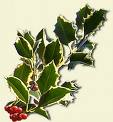 Understand that a change in routine can cause stressAsk the person what you can do to support them.  Listen to what the person needs/wants and respect it.  
Respect their healthy coping mechanismsRespect their need for routineRespect that they don’t drinkRespect their need for space or quiet timeRespect that they need to eat, sleep, exercise on scheduleRespect that leaving early or not attending is OK
Find a signal they can use to show they need a break
Talk with other family members ahead of time
Create a less stressful environmentSmaller get-together, more simple/informal
Focus on things that don’t require moneySinging carols, playing games, looking at lights, volunteering, making a snowman
Go with the flow and be flexible – don’t expect perfection, be OK with “good enough”
Consider celebrating the holidays in a new way
If you are attending a religious service, consider one with a smaller attendance
Be mindful that outbursts are due to illness symptoms & stress – don’t take it personally
If person is in hospital, group home or other care facility:Ask if day pass can be grantedFind out what you can bring to them – food, presents, etc.  Assure them celebration can be earlier or later; the main thing is to be there for them and let them know you care about them!
Focus on love for the person!National Alliance on Mental Illness (NAMI Grand Rapids Area) www.namigrandrapidsmn.org 